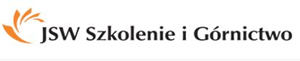 JSW Szkolenie i Górnictwo Sp. z o.o.ul. Węglowa 444-268 Jastrzębie-ZdrójSPECYFIKACJA TECHNICZNAdo przetargu  pn.: „Zakup i dostawa: pięciu agregatów pompowych pneumatycznych przeznaczonych do tłoczenia przy pomocy sprężonego powietrza środka pianotwórczego w stosunku mieszania żywicy mocznikowo – formaldehydowej do katalizatora 1:1,trzech agregatów pompowych do przetłaczania spoiw mineralno – cementowych,czterech agregatów pompowych pneumatycznych przeznaczonych do tłoczenia przy pomocy sprężonego powietrza środka pianotwórczego w stosunku mieszania żywicy mocznikowo – formaldehydowej do katalizatora 4:1.”Określenie przedmiotu i zakresu dostawy.Przedmiotem zamówienia jest dostawa pięciu fabrycznie nowych agregatów pompowych z silnikami pneumatycznymi do pompowania przy pomocy sprężonego powietrza środka pianotwórczego. Ww. agregaty pompowe powinny spełniać następujące parametry:Wydajność – ok. 9 dm3/min;Ciśnienie zasilania – 0,4 – 0,6 MPa;Stosunek mieszania  żywicy mocznikowo – formaldehydowej do katalizatora - 1:1;Odległość pompowania – ok. 15 mPompa przeznaczona do tłoczenia środka pianotwórczego służącego do uszczelniania stropów oraz wypełniania pustek;Agregaty pompowe muszą spełniać wymagania aktualnie obowiązujących przepisów prawa dla podziemnych zakładów górniczych wydobywających węgiel kamienny 
i wymagania bezpieczeństwa oraz ergonomii potwierdzające, że mogą one pracować w podziemnych zakładach górniczych wydobywających węgiel kamienny 
w warunkach zagrożenia metanowego, w wyrobiskach zaliczonych do stopnia „a”, „b” i „c” niebezpieczeństwa wybuchu metanu, w warunkach klasy A i B zagrożenia wybuchem pyłu węglowego.Oferent zobowiązany jest dostarczyć i przedstawić:specyfikację techniczną oferowanego produktu, w tym wykresy pracy pompy, dokumentację techniczno - ruchową,kartę katalogową produktu oraz atesty,deklaracje zgodności,certyfikat CE,instrukcję eksploatacyjne (obsługi),kartę gwarancyjną.Ww. dokumenty winny być w języku polskim. Warunki gwarancji i serwisu: gwarancja – 12 miesięcy;Oferent zobowiązuje się zapewnić bezpłatny serwis gwarancyjny i odpłatny pogwarancyjny oferowanych agregatów pompowych (serwis gwarancyjny 
i pogwarancyjny oraz dostawa części niezbędnych do naprawy do 3 dni).Reakcja Oferenta na zgłoszenie awarii przez Zamawiającego - do 24 godzin.Oferent w ramach dostawy zapewni przeszkolenie pracowników Zamawiającego                  w zakresie budowy i obsługi pompy. Szkolenie odbędzie się w siedzibie w miejscu dostawy tj. Kopalnia Budryk w Ornontowicach.Oferent zapewni przeglądy do 12 miesięcy włącznie (wraz z wymianą przewidzianych instrukcją materiałów eksploatacyjnych) na swój koszt (w tym koszty materiałów, robocizny i dojazdu serwisu).Oferent zapewni odpłatnie dostęp do części zamiennych oraz eksploatacyjnych oferowanego modelu sprzętu w okresie 36 miesięcy od daty zakończenia okresu gwarancji.Przedmiotem zamówienia jest dostawa trzech fabrycznie nowych agregatów pompowych wraz z silnikami do pompowania spoiw mineralno - cementowych. Ww. agregaty pompowe powinny spełniać następujące parametry:Wydajność w zakresie 5 - 30 m3/h;Zasięg pompowania poziomego  – ok. 300 m;Zasięg pompowania pionowego  – ok. 90 m;Napięcie zasilania 500 / 1000 VPompa przeznaczona do tłoczenia spoiw mineralno – cementowych.Agregaty pompowe muszą spełniać wymagania aktualnie obowiązujących przepisów prawa dla podziemnych zakładów górniczych wydobywających węgiel kamienny 
i wymagania bezpieczeństwa oraz ergonomii potwierdzające, że mogą one pracować w podziemnych zakładach górniczych wydobywających węgiel kamienny 
w warunkach zagrożenia metanowego, w wyrobiskach zaliczonych do stopnia „a”, „b” i „c” niebezpieczeństwa wybuchu metanu, w warunkach klasy A i B zagrożenia wybuchem pyłu węglowego.Oferent zobowiązany jest dostarczyć i przedstawić:specyfikację techniczną oferowanego produktu, w tym wykresy pracy pompy, dokumentację techniczno - ruchową,kartę katalogową produktu oraz atesty,deklaracje zgodności,certyfikat CE,instrukcję eksploatacyjne (obsługi),kartę gwarancyjną.Ww. dokumenty winny być w języku polskim. Warunki gwarancji i serwisu: gwarancja – 12 miesięcy;Oferent zobowiązuje się zapewnić bezpłatny serwis gwarancyjny i odpłatny pogwarancyjny oferowanych agregatów pompowych (serwis gwarancyjny 
i pogwarancyjny oraz dostawa części niezbędnych do naprawy do 3 dni)Oferent w ramach dostawy zapewni przeszkolenie pracowników Zamawiającego                  w zakresie budowy i obsługi agregatów pompowych. Szkolenie odbędzie się w siedzibie w miejscu dostawy tj. Kopalnia Budryk w Ornontowicach.Oferent zapewni przeglądy do 12 miesięcy włącznie (wraz z wymianą przewidzianych instrukcją materiałów eksploatacyjnych) na swój koszt (w tym koszty materiałów, robocizny i dojazdu serwisu).Oferent zapewni odpłatnie dostęp do części zamiennych oraz eksploatacyjnych oferowanego modelu sprzętu w okresie 36 miesięcy od daty zakończenia okresu gwarancji.Przedmiotem zamówienia jest dostawa czterech fabrycznie nowych agregatów pompowych z silnikami pneumatycznymi do pompowania przy pomocy sprężonego powietrza środka pianotwórczego. Ww. agregaty pompowe powinny spełniać następujące parametry:Wydajność – ok. 8 dm3/min;Ciśnienie zasilania – 0,2– 0,6 MPa;Stosunek mieszania  żywicy mocznikowo – formaldehydowej do katalizatora - 4:1;Odległość pompowania – ok. 100 mPompa przeznaczona do tłoczenia środka pianotwórczego służącego do uszczelniania stropów, wypełniania pustek i klejenia;Agregaty pompowe muszą spełniać wymagania aktualnie obowiązujących przepisów prawa dla podziemnych zakładów górniczych wydobywających węgiel kamienny 
i wymagania bezpieczeństwa oraz ergonomii potwierdzające, że mogą one pracować w podziemnych zakładach górniczych wydobywających węgiel kamienny 
w warunkach zagrożenia metanowego, w wyrobiskach zaliczonych do stopnia „a”, „b” i „c” niebezpieczeństwa wybuchu metanu, w warunkach klasy A i B zagrożenia wybuchem pyłu węglowego.Oferent zobowiązany jest dostarczyć i przedstawić:specyfikację techniczną oferowanego produktu, w tym wykresy pracy pompy, dokumentację techniczno - ruchową,kartę katalogową produktu oraz atesty,deklaracje zgodności,certyfikat CE,instrukcję eksploatacyjne (obsługi),kartę gwarancyjną.Ww. dokumenty winny być w języku polskim. Warunki gwarancji i serwisu: gwarancja – 12 miesięcy;Oferent zobowiązuje się zapewnić bezpłatny serwis gwarancyjny i odpłatny pogwarancyjny oferowanych agregatów pompowych (serwis gwarancyjny 
i pogwarancyjny oraz dostawa części niezbędnych do naprawy do 3 dni).Reakcja Oferenta na zgłoszenie awarii przez Zamawiającego - do 24 godzin.Oferent w ramach dostawy zapewni przeszkolenie pracowników Zamawiającego                  w zakresie budowy i obsługi pompy. Szkolenie odbędzie się w siedzibie w miejscu dostawy tj. Kopalnia Budryk w Ornontowicach.Oferent zapewni przeglądy do 12 miesięcy włącznie (wraz z wymianą przewidzianych instrukcją materiałów eksploatacyjnych) na swój koszt (w tym koszty materiałów, robocizny i dojazdu serwisu).Oferent zapewni odpłatnie dostęp do części zamiennych oraz eksploatacyjnych oferowanego modelu sprzętu w okresie 36 miesięcy od daty zakończenia okresu gwarancji.